Publicado en Ciudad de México, México. el 27/03/2024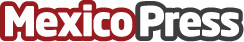 La empresa Victory Lab de Carlos Merlo ha generado gran impacto en el Marketing DigitalEn el mundo del marketing digital, hay personas que no solo se ajustan a sus cambios, sino que también intentan cambiarlo. Carlos Merlo es uno de ellos. Como escritor, orador y creador de Victory Lab, ha dejado una huella importante en esta áreaDatos de contacto:Jorge GonzalesJefe de Prensa5519546039Nota de prensa publicada en: https://www.mexicopress.com.mx/la-empresa-victory-lab-de-carlos-merlo-ha Categorías: Nacional Marketing Emprendedores Software Estado de México Ciudad de México Innovación Tecnológica http://www.mexicopress.com.mx